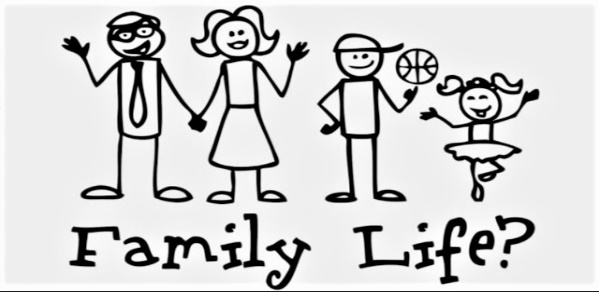 Week 3				The Goal of Parenting			INTRODUCTIONParenting is always tricky. Most of us do our best to just get through the day; many also rely on what our own parents did. Talk about something your parents did for you that you really appreciate, what about some mistakes they made?DISCUSSION QUESTIONSOn Sunday, pastor Joel said the goal of parenting is to have our children trust in God and know His power, what do you think about that as a goal for parenting? Read Deuteronomy 6:4-9. Verse 5 tells us to love God with everything we are; why is love so important in our relationship with God? Why do you think He wants us to teach our children to love?Talking with kids about God is important if you want them to learn to trust Him; what are some ways you’ve talked with kids about God in the past? Talking with kids, or adults, about God only goes so far; you have to live out what you say. How can you better model a godly life to people?Sharing our God stories are crucial if we want our children to understand God’s power to work in their lives. What are some ways God has worked in your life?STEPPING FORWARDThis week look for opportunities to talk with your kids, or anyone, about God and share the stories of how He has worked in your life.And whatever you do, whether in word or deed, do it all in the name of the Lord Jesus, giving thanks to God the Father through him.Colossians 3:17